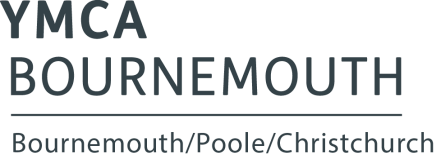 ADDITIONAL GUIDELINES FOR APPLICANTS FOR POSITIONS WHICH INVOLVE WORKING WITH CHILDREN, YOUNG PEOPLE* AND/OR VULNERABLE ADULTS  The post for which you are applying will bring you into direct contact with children, young people* and/or vulnerable adults.  During our recruitment procedure we take steps to assess an applicant’s suitability for such a position of trust.  It is important that you understand the nature of the checks that we will make and when we will make them.  The Rehabilitation of Offenders Act 1974 sets out to help people who have been convicted of a criminal offence and have not been convicted again in a specified period. This period is known as a rehabilitation period. Once a rehabilitation period has expired and no further offending has taken place, a conviction is considered to be ‘spent’. Once a conviction is spent, the convicted person does not have to reveal it or admit its existence in most circumstances.  The Rehabilitation of Offenders Act 1974 [Exceptions Order] gives some exemptions from the Act, whereby details of ‘spent’ convictions have to be declared.  One of these exemptions is working with children, young people* and/or vulnerable adults.  When recruiting people to work in such positions of trust an employer is entitled to ask for details of all convictions, spent and ‘unspent’. If we ask you to come for an interview please bring the following with you   a completed Declaration of Criminal Background Form this form will be attached to the email (and on the YMCAB website) inviting you to interview. It asks for details of spent and unspent convictions, cautions, reprimands and final warnings. You should complete the form and place it in an envelope marked ‘Private and Confidential’, addressed to the interview panel. Your name should be clearly stated on the front.  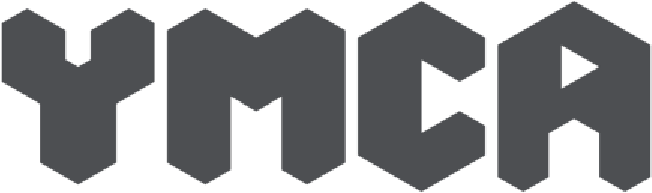 proof of identity we require one form of photographic identification [e.g. a passport or new form of driving licence] and two addressed items such as a recent utility bill, recent bank statement, current Council Tax bill for the DBS check. All applicants must equally prove the Right to Work in the UK. If this is a problem, please contact us.  The information relating to criminal convictions will only be seen by the interview panel if we are considering offering you employment. If you wish to discuss the information that you have given, please mention this to an interviewer. Having made its selection, the panel may wish to discuss any information given with you. Having a conviction will not necessarily bar you from consideration for the post. Criminal records will be taken into account only when they are relevant to the position for which you are applying. Our policy on the recruitment of ex-offenders is given overleaf.  If you are made a conditional offer you must apply for a higher-level Disclosure statement from the Disclosure service. We will tell you how to go about this. The Disclosure service offers organisations a means to check the background of job applicants to ensure that they do not have a history that would make them unsuitable for the post. Disclosure statements are provided by the Disclosure and Barring Services, an executive agency of the Home Office. Higher level disclosure statements provide details of a person’s criminal record including convictions, cautions, reprimands and warnings; they also contain details from lists held by Government departments of those considered unsuitable for this type of work. Organisations using the Disclosure system must comply with a Code of Practice, a copy of which is available on gov.uk. If you require further information about Disclosure you can visit the website https://www.gov.uk/government/organisations/disclosure-and-barring-service*young people are those aged under the age of 183/02  YMCA POLICY ON THE RECRUITMENT OF EX OFFENDERS We actively promote equality of opportunity for all with the right mix of talent, skills and potential and welcome applications from a wide range of candidates. The YMCA undertakes not to discriminate unfairly against any applicant on the basis of a criminal record or other information revealed. Criminal records and other information will be taken into account for recruitment purposes only when they are relevant. We select all candidates for interview based on their skills, qualifications and experience We ask all applicants called for interview to provide details of their criminal record. Depending on the nature of the position applied for, the YMCA may request details of your entire criminal record or only of ‘unspent’ convictions as defined in the Rehabilitation of Offenders Act 1974. We request that this information is sent under separate, confidential cover to a designated person within the YMCA and we guarantee that this information is only seen by those who need to see it as part of the recruitment process.  We would point out that, for the successful candidate, this information will be verified by requesting a Disclosure statement* from the Disclosure and Barring Service before the appointment is confirmed.   Failure to reveal information that is relevant to the position sought could lead to withdrawal of an offer of employment or subsequent dismissal. We ensure that all those in the YMCA who are involved in the recruitment process have been suitably trained to identify and assess the relevance and circumstances of offences. We also ensure that they have received appropriate guidance and training in the relevant legislation relating to the employment of ex-offenders e.g., the Rehabilitation of Offenders Act 1974. At interview, or in a separate discussion, we ensure that an open and measured discussion takes place on the subject of any offences or other matters that might be relevant to the position.   For those positions where a Disclosure* is required, application forms and guide notes will contain a statement that a Disclosure will be requested in the event of the candidate being made a conditional offer of employment.   We undertake to discuss any matter revealed in a Disclosure with the person seeking the position before withdrawing a conditional offer of employment. Having a criminal record will not necessarily bar you from working with us. This will depend on the nature of the position and the circumstances and background of any offences.  However, we should make it clear that as the nature of the YMCA’s work brings its workers into contact with children, young people** and/or vulnerable adults a criminal record or other information which makes the application unacceptable for a position of trust will render the applicant unsuitable.   As an organisation using the Disclosure and Barring service* to assess applicants’ suitability for positions of trust, this policy complies with the DBS Code of Practice. * Applicants for certain positions who are made a conditional offer of employment will be subject to a criminal record check – known as Disclosure - from the Disclosure and Barring service before the appointment is confirmed. This will include details of cautions, reprimands or final warnings, as well as convictions. ** young people are those under the age of 18 